                Утро играет на Тоне-реке,            Рябушка клювом в оконце стучит,             А под окном на широком пеньке             С яйцами блюдо большое стоит.            «Вот так подарок! Благодарим,           Милая Рябушка наша!        В праздник весны по яйцу всем вручим           Чтоб солнце светило нам краше!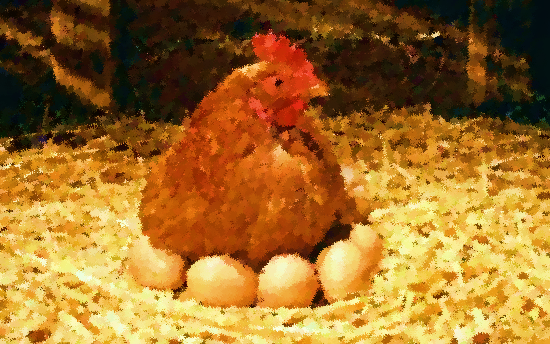 